Merci de renvoyer le formulaire à:volontaires montagneAlain Peter, CoordinateurGrand-Rue 151680 Romontvolontaires montagne 	Club Alpin Suisse CASSection technique du SAB	Monbijoustr. 61Grand-Rue 15	3000 Bern 141680 Romont FR	Tel. 031 370 18 65Tel. 026 305 16 88 	claudia.baehler@sac-cas.chalain.peter@volontairesmontagne.ch	www.sac-cas.chwww.volontairesmontagne.ch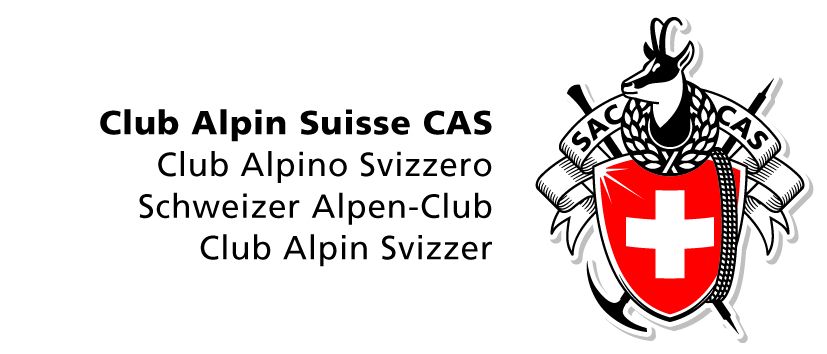 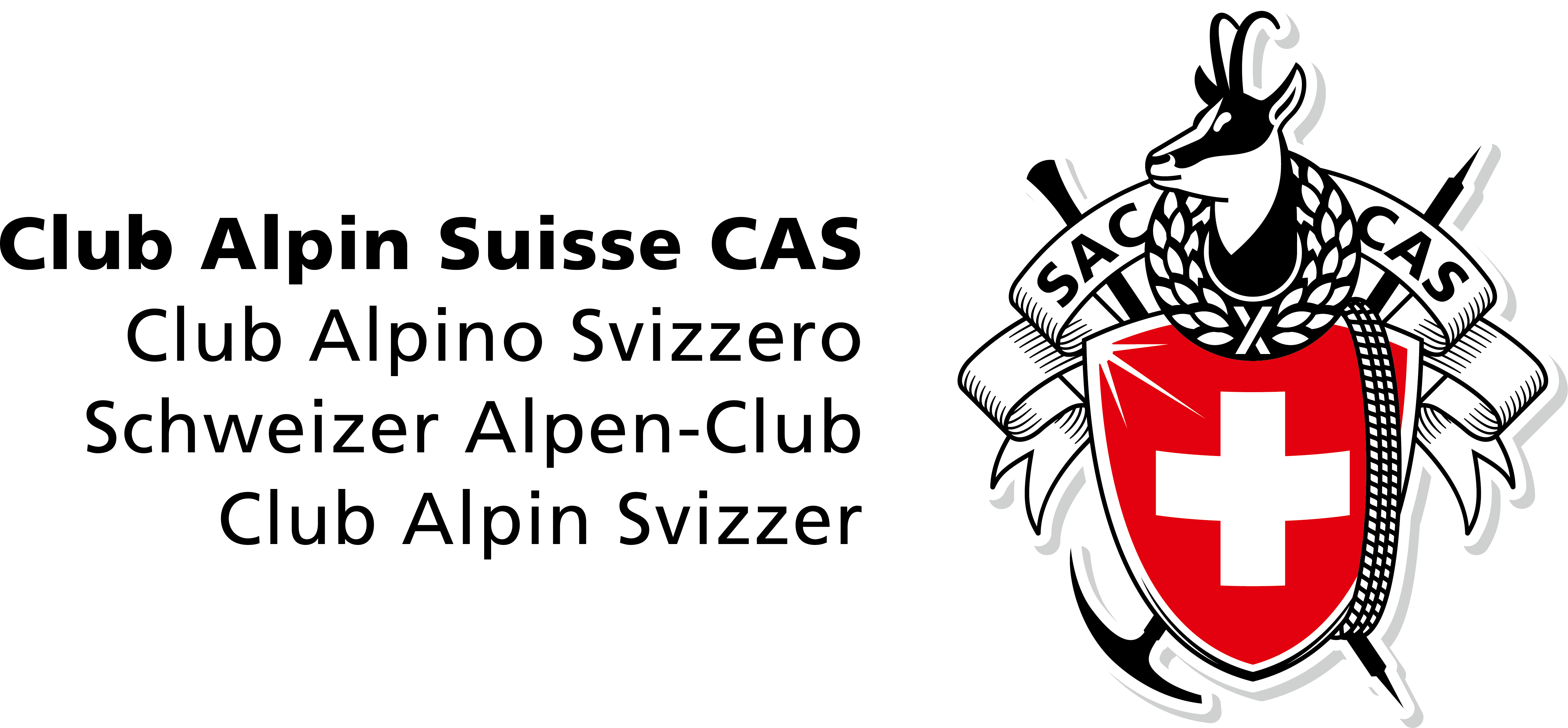 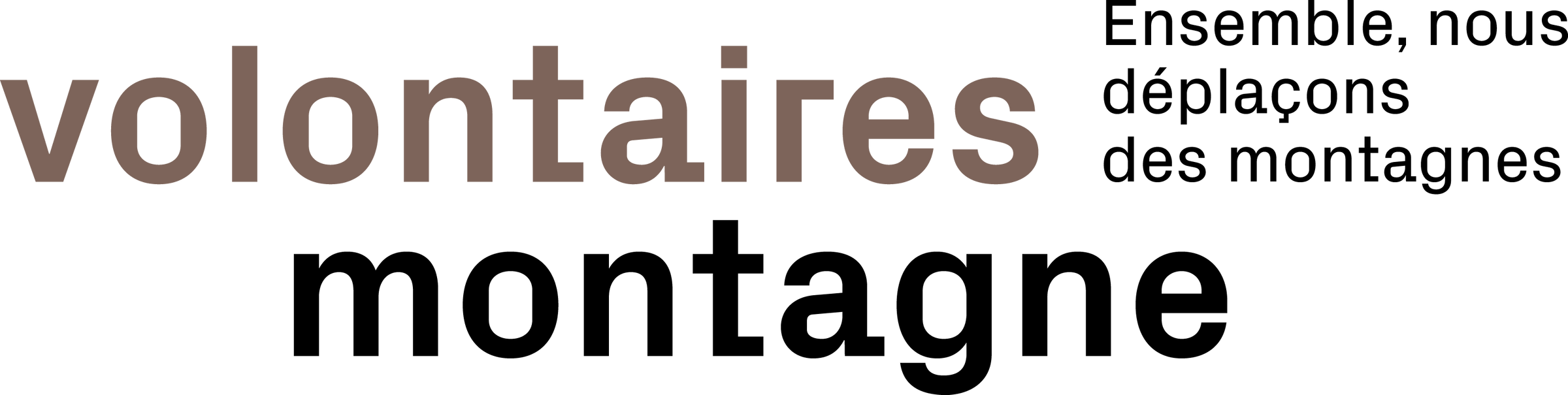 Emplois dans les cabanes du CASEmplois dans les cabanes du CASCabanes CAS	Section CASPréposé aux cabanes/Coordinateur	Préposé aux cabanes/Coordinateur	Nom / PrénomTel. Tel. portableEmailCoordonnées de la cabaneCoordonnées de la cabaneCoordonnéesAltitude Lieu de départ Temps d‘accès, difficulté, autres?Page d’accueil de la cabane.Hébergement dans la cabaneHébergement dans la cabaneGrandeur des dortoirsInstallation sanitaire, douche ?Sac à viande, linges de toiletteGourde, lampe frontale (ev. liste de matériel)Description du travailDescription du travailLocaux, description du travail avec la matière principaleIntérieur / extérieurTravaux de réserveSuivi du travailSuivi du travailPar qui? Gardien de cabane, coordinateur, entrepreneurNombre d‘encadrementEngagementEngagementDates, du - auEngagements de courte durée envisageablesLicence en construction nécessaire ou déjà existenteGroupeGroupeNombre de participants pour un groupe1-5	5 – 10	10 - 20	> 20    Capacités désirées des membresÉlèves/ apprenant / groupe de la protection civileArtisants professionels / autreProfessionExigence pour l’entretien des chemins, des ponts, des abattage d’arbres, des consolidations, etc.CoûtsCoûtsLes coûts d’hébergement seront pris en charge par la sectionGénéralement (sinon placement presque impossible)Les frais des repas seront en partie pris en charge par le gardien de cabane / la sectionLes frais des repas seront en partie pris en chargeForfait pour les frais des repasPossiblité de cuisiner soi-mêmeTransport jusqu’à la cabaneTransport jusqu’à la cabaneLe groupe monte à pied jusqu’à la cabaneTransport du matériel / des enginsNom, fonctionLieu, date